ΣΧΟΛΗ ΓΕΩΠΟΝΙΚΩΝ ΕΠΙΣΤΗΜΩΝ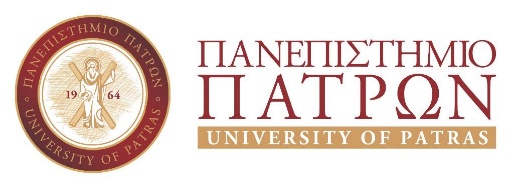 ΤΜΗΜΑ ΑΛΙΕΙΑΣ ΚΑΙ ΥΔΑΤΟΚΑΛΛΙΕΡΓΕΙΩΝΝέα  κτήρια  30200, ΜεσολόγγιΑΙΤΗΣΗ ΔΙΑΚΟΠΗΣ                                            Προς: Τη Γραμματεία του Τμήματος Αλιείας και Υδατοκαλλιεργειών